Document status Draft for review. This draft needs review by experienced Radar data users. May 15 2017 – target date to close Version 1 after first round of comment.July 31 2017 – target date to close Version 2 after second round of comment.Sept 6 2017 – target date to submit Version 3 to CEOS SIT for endorsement as a working draft specification Document historyDescriptionProduct family title:  Radar Backscatter (CARD4L-Radar)Applies to:	Data collected by synthetic aperture radar sensors.AbstractInter-comparable synthetic aperture radar imagery enables a growing range of applications of radar data that draw on multiple observations from multiple instruments and viewing modes. The necessary data preparation steps are well established in the literature (see Guidance section) and have been demonstrated in practice. This CARD4L product specification reflects these data preparation steps. CARD4L-Radar product will enable a set of new, generalist, users to access and apply these data in geographical analyses to produce improved products, thus increasing the impact of CEOS Agencies’ data. The CARD4L product is not relevant to interferometric studies.RequirementsGeneral MetadataThese are metadata records describing a distributed collection of pixels. The collection of pixels referred to must be contiguous in space and time. General metadata should allow the user to assess the overall suitability of the dataset, and must meet the following requirements:Per-pixel metadataThe following minimum metadata specifications apply to each pixel.  Whether the metadata are provided in a single record relevant to all pixels, or separately for each pixel, is at the discretion of the data provider. Per-pixel metadata should allow users to discriminate between (choose) observations on the basis of their individual suitability for application.Radiometric correctionsThe following requirements must be met for all pixels in a collection. The requirements indicate the necessary outcomes and to some degree the minimum steps necessary to be deemed to have achieved those outcomes. Radiometric corrections must lead to normalised measurement(s) of backscatter intensity.Geometric correctionsGeometric corrections must place the measurement accurately on the surface of the Earth (that is, geolocate the measurement) allowing measurements taken through time to be compared. GuidanceThis section aims to provide background and specific information on the processing steps that can be used to achieve analysis ready data. This Guidance material does not replace or over-ride the specifications. Introduction to CARD4LWhat is CEOS Analysis Ready Data for Land (CARD4L) products?CARD4L products have been processed to a minimum set of requirements and organized into a form that allows immediate analysis with a minimum of additional user effort and interoperability both through time and with other datasets.  CARD4L products are intended to be flexible and accessible products suitable for a wide range of users for a wide variety of applications, including particularly time series analysis and multi-sensor application development.  They are also intended to support rapid ingestion and exploitation via high-performance computing, cloud computing and other future data architectures.  They may not be suitable for all purposes, and are not intended as a ‘replacement’ for other types of satellite products.When can a product be called CARD4L?The CARD4L branding is applied to a particular product once:that product has been assessed as meeting CARD4L requirements by the agency responsible for production and distribution of the product.that assessment has been peer reviewed by the CEOS Land Surface Imaging Virtual Constellation in consultation with the CEOS Working Group on Calibration and Validation.Agencies or other entities considering undertaking an assessment process should contact the co-leads of the Land Surface Imaging Virtual Constellation (hyperlink).A product can continue to use CARD4L branding as long as its generation and distribution remain consistent with the peer-reviewed assessment.What is the difference between Threshold and Target?Products that meet all threshold requirements should be immediately useful for scientific analysis or decision-making. Products that meet target requirements will reduce the overall product uncertainties and enhance broad-scale applications. For example the products may enhance interoperability or provide increased accuracy through additional corrections that are not reasonable at the threshold level. Target requirements anticipate continuous improvement of methods and evolution of community expectations which are both normal and inevitable in a developing field. Over time, target specifications may (and subject to due process) become accepted as threshold requirements.Procedural examplesProcesses to produce Threshold Normalised Radar Backscatter CARD4L-RadarThe following general process would typically be applied to produce CARD4L-Radar Threshold. Apply the best possible orbit parameters to give the most accurate GRD (ground range detected) product possible. These will have been projected to an ellipsoidal model such as WGS84. Apply instrument calibrations to produce Beta-naught valuesRemove thermal noiseApply ellipsoidal incidence angle and local incidence angle corrections to give Threshold level terrain-flattened Gamma-naught backscatterApply geometric terrain corrections (ortho-rectify)These steps have been applied, for example, in global ALOS PALSAR products as described by Shimada et. al, 2014. Clearly, these steps alone do not produce, for example, the meta-data expected of a CARD4L product.The following additional processes could be applied to produce CARD4L-Radar TargetApply full Radiometric Terrain Correction by modelling the illuminated area using a digital elevation model (also known as a digital height model or a digital surface model), giving direct estimates of the Gamma-naught normalisation areas.Convert calibrated Beta-naught values to Gamma-naught values. These steps are outlined in Small (2011). Through the use of a rigorous terrain-based model of the geometry of illumination and backscatter improved terrain flattening is achieved and issues of lay-over and foreshortening are addressed.  The resulting data are more highly comparable through time, across viewing geometries (ascending  / descending) and between sensors. Clearly, these steps alone do not produce, for example, the meta-data expected of a CARD4L product. Specific examples Processes to produce Threshold Radar Backscatter CARD4L-Radar for Sentinel-1These are based on ‘typical’ processing of Sentinel-1 data, and can be completed using the Sentinel Tool Box provided by ESA (courtesy Brian Killough, SEO and others listed in the graphic).Orbit Updates applied to include the definitive ephemeris for improved geolocationRemove GRD Border Noise - Removes processed artifacts at scene edges where non-zero noise values exist.Remove Thermal Noise – Removes thermal noise using thresholds. Not a significant correction, but commonly used by most users.Radiometric Calibration - Converts raw data to backscatter intensity (beta-0 output)Radiometric Terrain Correction - Radiometric normalization (terrain flattening) using DEM data (gamma-0 output)Speckle Filter – Removes noise but adds blurring to features and reduces resolution. This may be applied as an “advanced ARD” product for select users.Geometric Terrain Correction - Orthorectification using DEM topography data (gamma-0 output in preferred grid projection)
A summary of these steps is given below 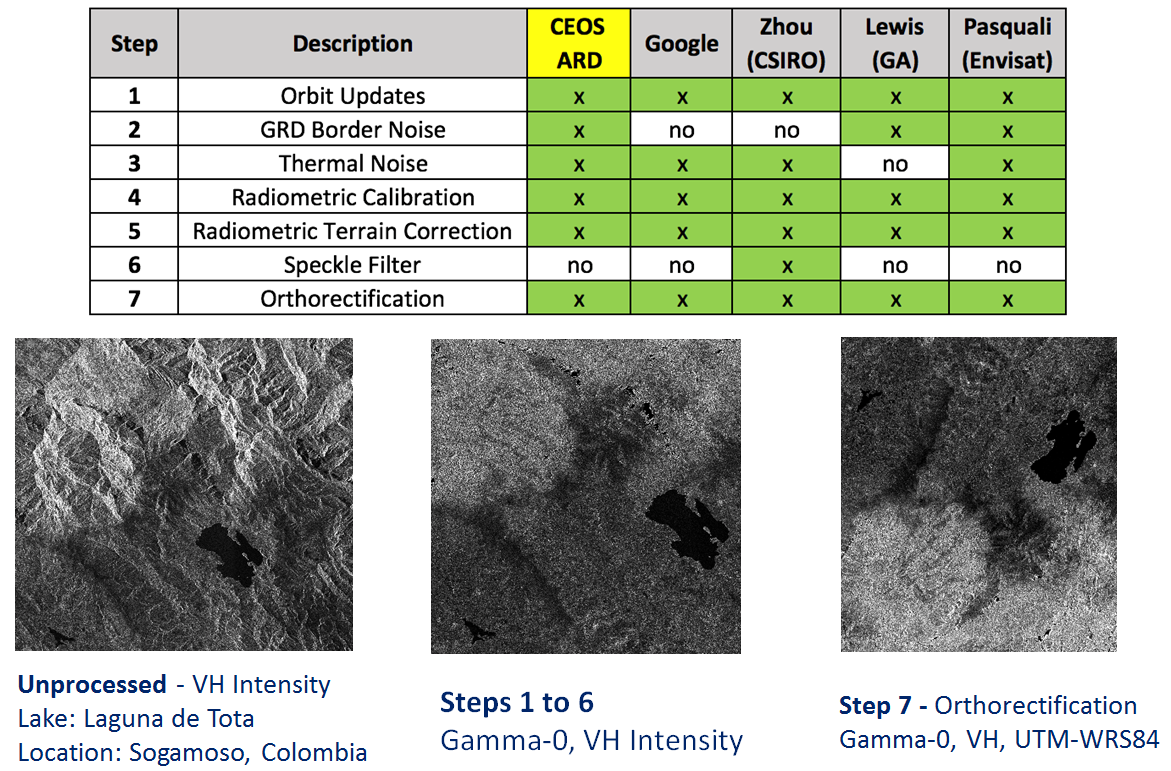 (Image courtesy B. Killough, SEO)Reference papers The following papers provide scientific and technical guidance:Small, D. (2011). Flattening Gamma: Radiometric Terrain Correction for SAR Imagery. IEEE Transactions on Geoscience and Remote Sensing. 49 (8), AUGUST 2011 3081;  Shimada, M., Takuya Itoh, T., Motooka, T., Watanabe, M., Shiraishi, T., Thapa, R., Lucas, R. cMasanobu et al., (2014) New global forest/non-forest maps from ALOS PALSAR data (2007–2010). Remote Sensing of Environment 155 (2014) pp13–31.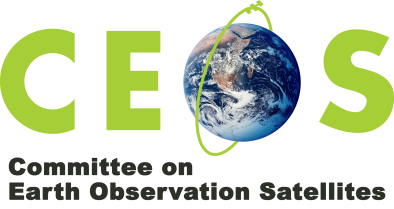 Analysis Ready Data For LandProduct FamilySpecification:Normalised Radar BackscatterVersionDateDescription of changeAuthor0.0.223-03-2017Zero Draft based on materials discussed in and leading up to LSI-VC-3, provided by SEO and others.Adam Lewis0.1.018-04-2017Various revisions to structureAdam Lewis1.0.018-04-2017Included material provided by Brian Killough / SEO reflecting input from a range of SAR experts / users.Adam LewisItemThreshold requirementsTarget requirements1.1TraceabilityNot applicableData must be traceable to SI reference standard. For further information see, for example, http://l-a-b.com/information/traceability/
Note 1. Relationship to 3.2. Traceability requires an estimate of measurement uncertainty.1.2Metadata machine readabilityMetadata is provided in a structure that enables a computer algorithm to be used to consistently and automatically identify and extract each component part for further use.As threshold, but metadata is formatted in accordance with ISO 19115-2.1.3Data collection timeThe start and stop time of data collection is identified in the metadata, expressed in date/time, to the second, with the time offset from UTC unambiguously identified.Acquisition time for each pixel is identified (or can be reliably determined) in the metadata, expressed in date/time at UTC, to the second.1.4Geographical areaThe surface location to which the data relates is identified, typically as a series of four corner points, expressed in an accepted coordinate reference system (e.g.,WGS84).The geographic area covered by the observations is identified specifically, such as through a set of coordinates of a closely bounding polygon. The location to which each pixel refers is identified (or can be reliably determined) expressed in projection coordinates with reference datum. 1.5Coordinate reference systemThe metadata lists the coordinate reference system that has been used.As threshold1.6Map projectionThe metadata lists the map projection that has been used, and any relevant parameters required in relation to use of data in that map projection.As threshold1.7Geometric correction Metadata not required. The user is not explicitly advised of the geometric correction source and methods.The metadata describes the geodetic correction methods used, including reference database and ancillary data such as elevation model(s) and reference chip-sets.  DOIs are used.1.8Geometric accuracyMetadata not required. The user is not provided with results of geometric  correction processes pertaining to the datasetThe metadata includes metrics describing the assessed geodetic accuracy of the data, expressed units of the coordinate system of the data.  Accuracy is assessed by independent verification (as well as internal model-fit where applicable). Uncertainties are expressed as root mean square error (RMSE) or Circular Error 90% Probability (CEP90).1.9InstrumentThe instrument used to collect the data is identified in the metadata.As threshold, but including a reference to the relevant CEOS Missions, Instruments and Measurements Database record.1.10Sensor Acquisition Mode(s)The operating modes of the instrument, such as wide-scanAs threshold.1.11Sensor calibrationNot required.The general metadata does not include sensor calibration detailsSensor calibration details / parameters are identified in the metadata, or can be accessed using details included in the metadata.Note 1: for example, a calibration parameter file located through a DOI.1.12Radiometric accuracyNot required. The general metadata does not include specific information on the radiometric accuracy of the data.The metadata includes metrics describing the assessed absolute radiometric accuracy of the data, expressed as absolute radiometric uncertainty relative to a known reference standard (e.g., pseudo-invariant calibration sites)Note 1: for example, this may come from comparison with rigorously collected in situ measurements 1.13AlgorithmsAll algorithms, and the sequence in which they were applied in the generation process, are identified in the metadata.As threshold, but only algorithms that have been published in a peer-reviewed journal, and are openly available to users of the data, are identified. Note: It is possible that high quality corrections are applied through non-disclosed processes. CARD4L does not per-se require full and open data and methods. DOIs for each algorithm are identified in the metadata.  The versions of the algorithms are identified.1.14Ancillary dataThe metadata identifies the sources of ancillary data used in the generation process, ideally expressed as DOIs. Note 1: ancillary data includes DEMs, aerosols etc. data sources As threshold, but the ancillary data is also available for free online download, contemporaneously with the product.1.15Processing chain provenanceNot required.The metadata includes a description of the processing chain used to generate the product, including the versions of the software used.1.16Data accessThe metadata identifies the location from where the product can be retrieved, expressed as a DOI.Note 1: Manual and offline interaction action (e.g. log in) may be required.The metadata identifies an online location from where the data (including any available new records) can be consistently and reliably retrieved by a computer algorithm without any manual intervention being required.Note 1: Some manual interaction action may be required in the first instance (‘one off’ basis) to establish ongoing access to the data.1.17Overall data qualityNot applicableMachine-readable metrics describing the overall quality of the data are included in the metadata Note: is this necessary ?ItemThreshold requirementsTarget requirements2.1Metadata machine readabilityMetadata is provided in a structure that enables a computer algorithm to be used to consistently and automatically identify and extract each component part for further use.As threshold, but metadata is formatted in accordance with relevant international standards (ISO 19115-2).2.2No dataPixels or grid cells that do not correspond to an observation (‘empty pixels’) are clearly flagged.As threshold.ItemThreshold requirementsTarget requirements3.1MeasurementsGamma-0 (ϒ0) backscatter coefficient is provided for each polarisation set (HH, HV, VV, VH)Note: transformation to the logarithm decibel scale is not required or desired as this step can be easily completed by the user if necessary. As for Threshold3.2Beta-0 calibrationRadiometric calibration for Beta-naught values using published parameters and instructions of the data provider.As for Threshold3.3 Noise removal Thermal noise removal (Sentinel-1)GRD border noise (Sentinel-1) to remove artefacts and reduce noise. As for Threshold.3.4Terrain Corrections An ellipsoid-model is used to determine calculate ϒ0 , with adjustments for local terrain through incident angle correction factors.Superior adjustments are made for terrain by modelling the local illuminated reference area (Small, 2011) to produce a radiometrically terrain corrected (RTC) ϒ0, . This will have increased terrain flattening and improved comparability (more accurate measurements). 3.5AccuracyNo uncertainty data are providedUncertainty (e.g., bounds on ϒ0 ) information is provided. SI traceability is achieved ItemThreshold requirementsTarget requirements4.1AccuracySub-pixel accuracy is achieved in relative geolocation, that is, the pixels from the same instrument and platform are consistently located, and in thus comparable, through time.Sub-pixel accuracy is taken to be less than or equal to 0.5 pixel radial root mean square error (rRMSE) or equivalent in Circular Error Probability (CEP) relative to a defined reference image.Relevant metadata must be provided under 1.7 and 1.8Note 1. The threshold level will not necessarily enable interoperability between data from different sources as the geometric corrections for each of the sources may differ. Therefore this may be too low a bar to meet the objectives of CARD4LSub-pixel accuracy is achieved relative to an identified absolute independent terrestrial referencing system (such as a national map grid). Relevant metadata must be provided under 1.7 and 1.8Note 1: This requirement is intended to enable interoperability between imagery from different platforms that meet this level of correction, and with non-image spatial data such as GIS layers and terrain models. Given the importance placed on Note 2: In practice, a Geocoded Terrain Corrected (GTC) product is expected to meet this requirement. Corrections for the local illuminated reference area will also require accurate geo-location. 4.2Definitive orbitDefinitive orbit parameters are used to allow for full Radiometric Terrain Correction based on systematic modelling of the illuminated area.Note: I think  4.2 is redundant.